Martfű Város Polgármesterétől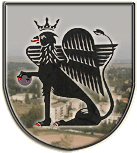 5435 Martfű, Szent István tér 1. Tel: 56/450-222; Fax: 56/450-853E-mail: titkarsag@ph.martfu.huElőterjesztés az „Óvoda bővítése a Munkácsy út 79. szám alatti óvoda épületében” tárgyú  közbeszerzési eljárás lefolytatásához közbeszerzési tanácsadó megbízásáraMartfű Város Önkormányzata Képviselő-testületének2018. május 30-ai üléséreElőkészítette: Baloghné Juhász Erzsébet irodavezetőVéleményező: Pénzügyi, Ügyrendi és Városfejlesztési BizottságDöntéshozatal: egyszerű többség Tárgyalás módja: nyilvános ülésTisztelt Képviselő-testület!A hatályos közbeszerzési törvény értelmében az óvoda bővítése a Munkácsy út 79. szám alatti óvoda épületében közbeszerzési eljárás köteles.Martfű Város Önkormányzata Közbeszerzési Szabályzata 5.1.1. g) pontja értelmében a közbeszerzési szakértő megbízásáról a Képviselő testületnek kell döntenie.A közbeszerzési eljárás lefolytatására három ajánlatot kértünk be.Az árajánlatok közül a Proment Consulting Kft. ajánlata – 700.000, Ft + Áfa – volt a legkedvezőbb (az ajánlati ár a közzétételi költségeket nem tartalmazza), ezért javaslom megbízásukat.Az ajánlatokat az előterjesztés melléklete tartalmazza.Kérem előterjesztésem megtárgyalását, s az alábbi határozati javaslat elfogadását.Határozati javaslat:Martfű Város Önkormányzata Képviselő- testületének..../2018. (……) határozataAz „Óvoda bővítése a Munkácsy út 79. szám alatti óvoda épületében” tárgyú közbeszerzési eljárás lefolytatásához közbeszerzési tanácsadó megbízásárólMartfű Város Önkormányzatának Képviselő-testülete megtárgyalta az „Óvoda bővítése a Munkácsy út 79. szám alatti óvoda épületében” tárgyú  közbeszerzési eljárás lefolytatásához közbeszerzési tanácsadó megbízására vonatkozó előterjesztést és az alábbiak szerint döntött:A Képviselő-testület az „Óvoda bővítése a Munkácsy út 79. szám alatti óvoda épületében” tárgyú közbeszerzési eljárás lefolytatására  közbeszerzési szakértőként a PROMENT Consulting Kft.-t bízza meg, egyben árajánlatát 700.000 Ft + Áfa összegben elfogadja. A Képviselő-testület felhatalmazza a polgármestert a megbízási szerződés aláírására.Erről értesülnek:Jász-Nagykun-Szolnok Megyei Kormányhivatal Valamennyi képviselő helybenPROMENT Consulting Kft. 5008 Szolnok, Füst Milán utca 3.Műszaki iroda helybenPénzügyi és Adóügyi IrodaMartfű, 2018. május 9.Dr. Papp AntalpolgármesterLátta: Szász Éva jegyző